Рыба Тай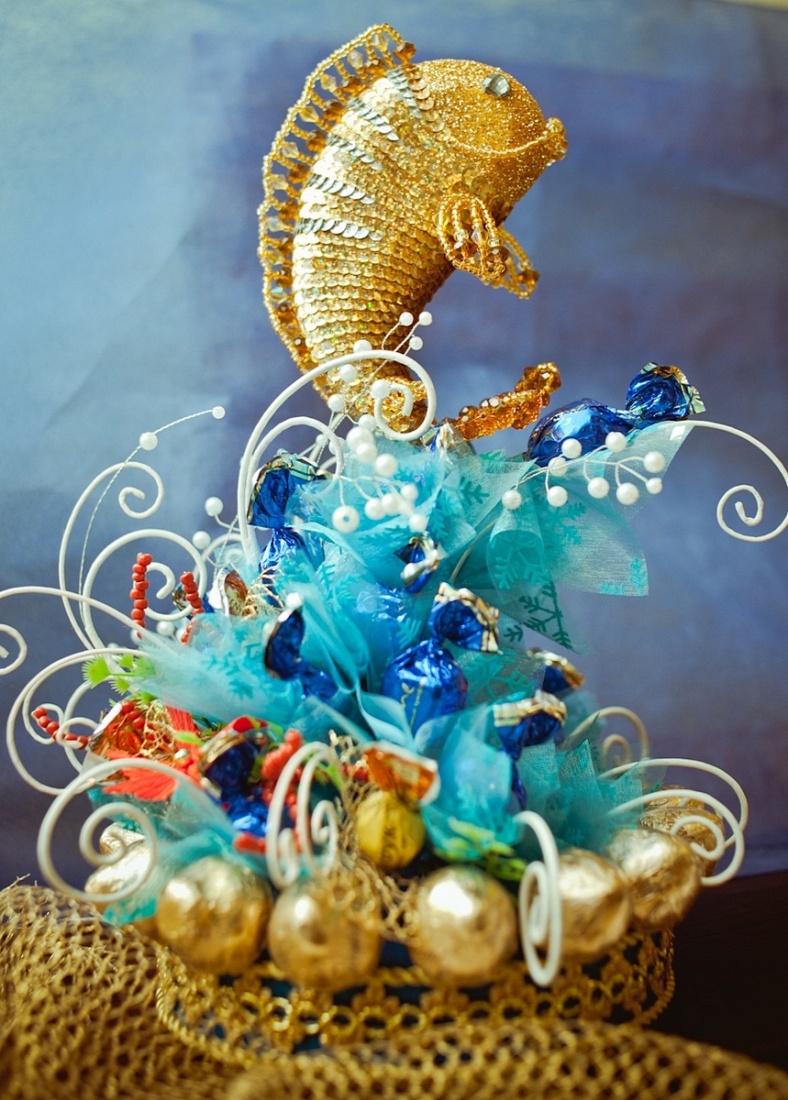 Пеноплекс 3 см (утеплитель для стен, продается в строительных магазинах)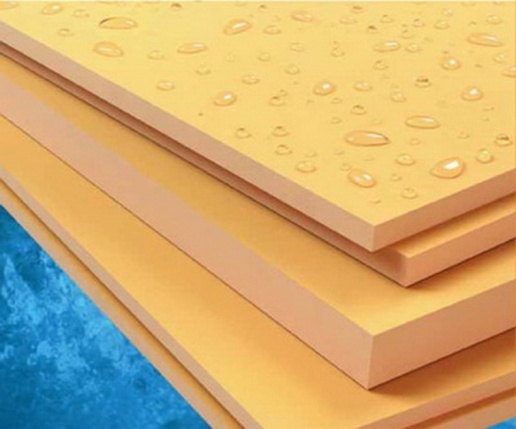 Гофрированная бумага (продается во флористических магазинах)Синяя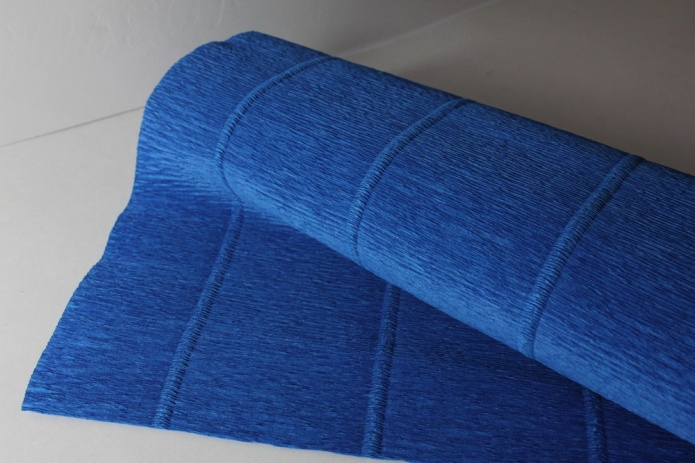 Искусственные листья похожие на водоросли 6 шт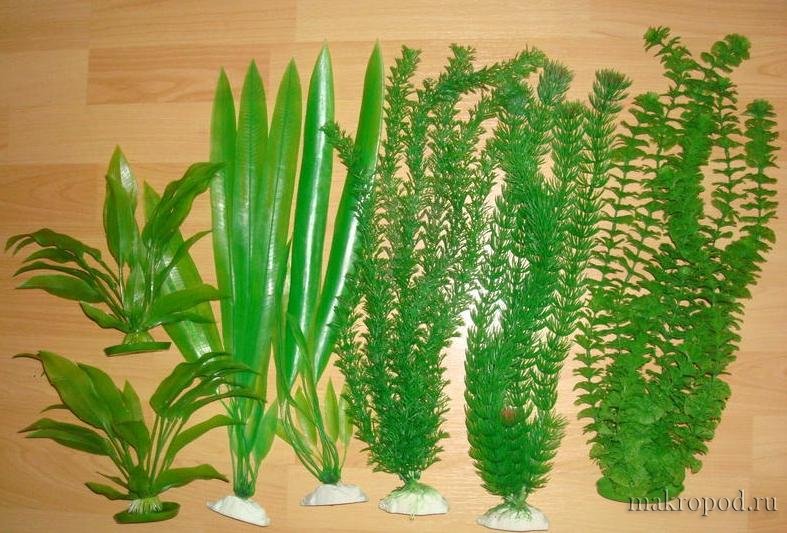 4.Флористическая проволока 1,5-2 мм лучше белая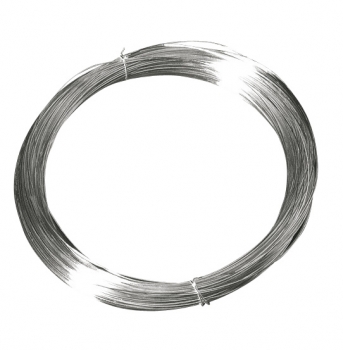 5. Зубочистки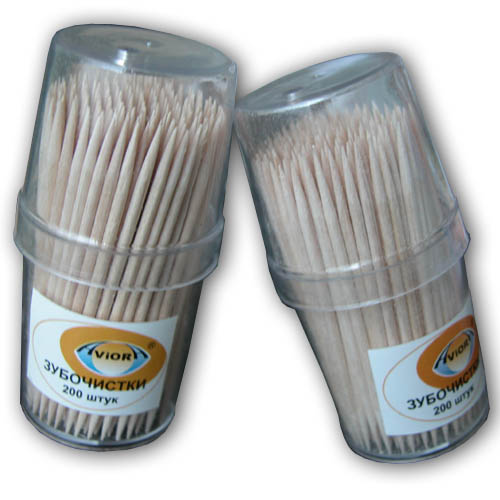 6.Конфеты Осенний вальс 16 шт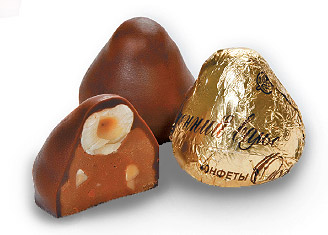 7. Mone вкус молочный трюфель 18 шт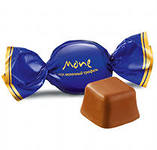 10. Бисерная проволока 0,3 мм лучше серебряная и золотая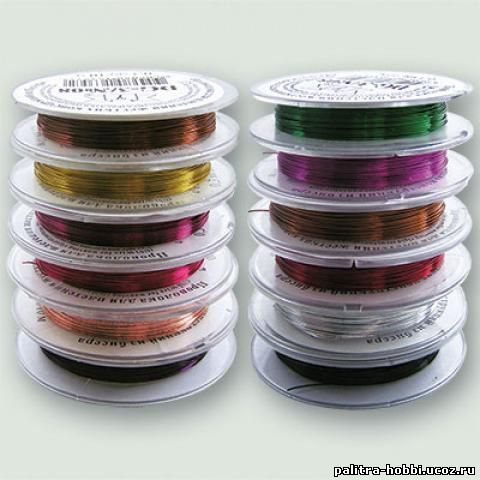 11. Белые пластиковые бусины0,4 диаметр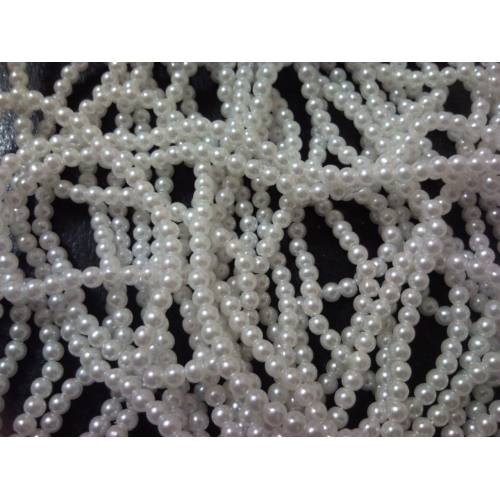 12.отрезок золотой сетки 20 на 24 см (я покупала в магазине ткани)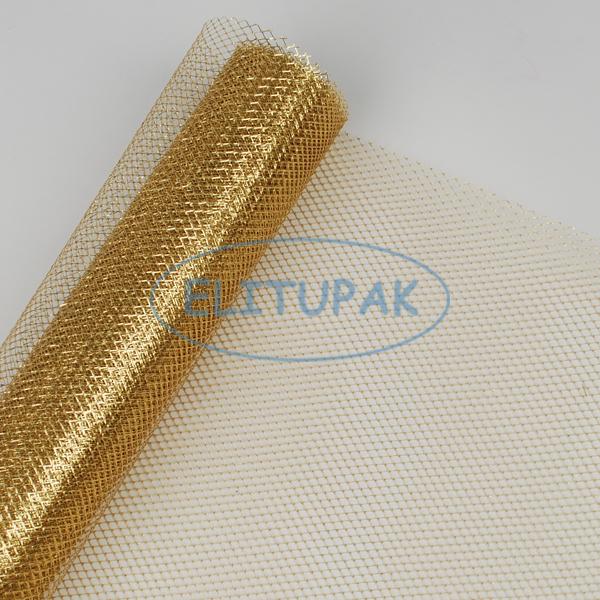 13. Шнур золотой 4 мм –1,2 м.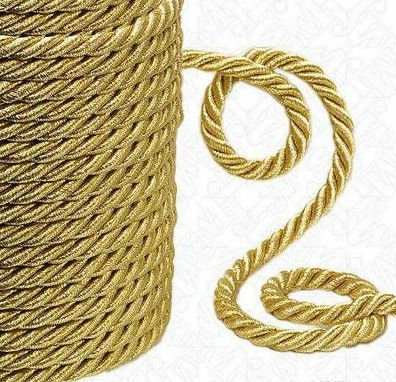 14.Тесьма золотая 1,3 мм – 60 см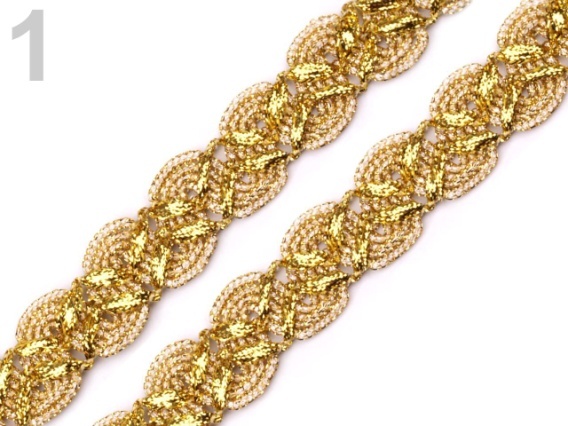 15. Клеевой пистолет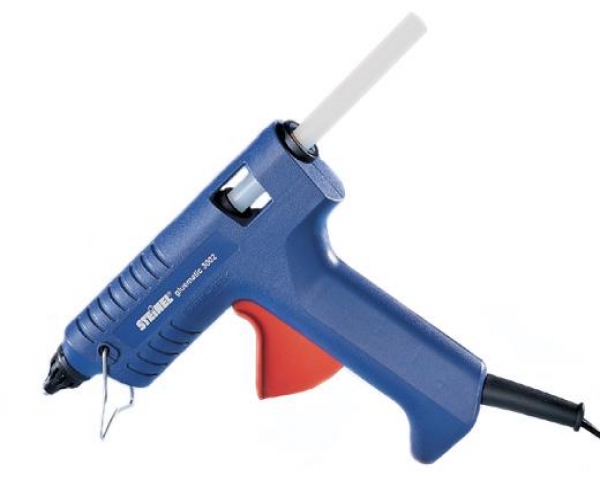 16. Клеевой карандаш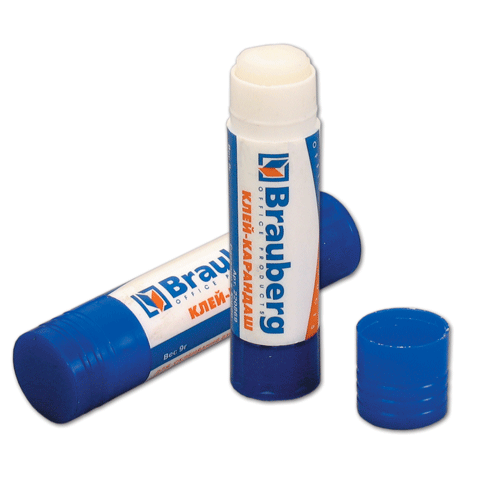 17. Узкий двусторонний скотч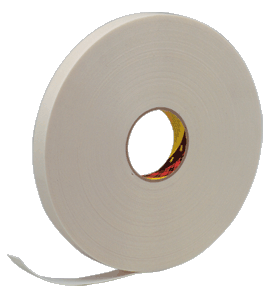 18. белая тейп лента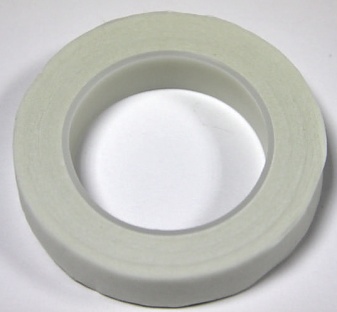 19. конфеты фундук в шоколаде 6 шт20. золотой бисер №8 - 20 гр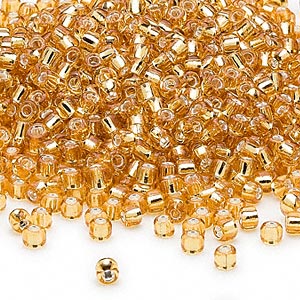 21. тесьма с золотыми пайетками (девочки, у меня лента в одну пайетку в ширину) 7 руб за 1 м. Нам надо 4 м.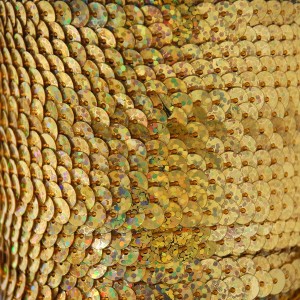 22. желтая акриловая краска или гуашь с ПВА23. золотые блестки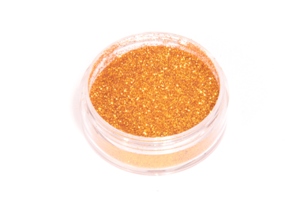 24. желтые стеклянные граненые бусины, маленьких 38, побольше 33 бусины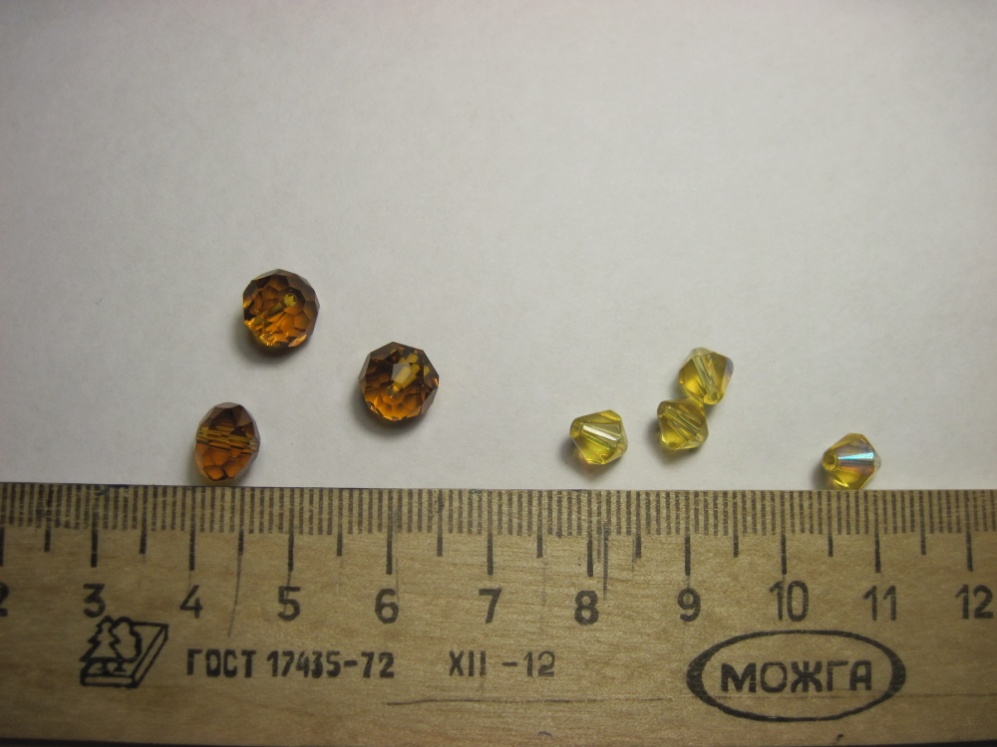 24. серые стразы для глазок 0,8 мм – 2 шт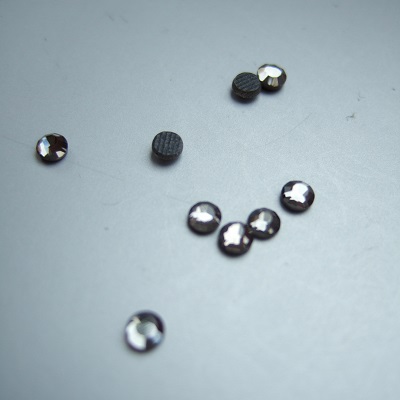 25. золотой крупный бисер (№ 4 или 6) 10 гр26. темно красный бисер (№6) – 10 – 20 гр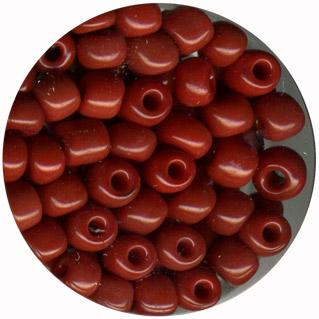 